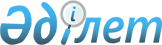 Об утверждении Правил исчисления стажа работы по специальности для работников государственных учреждений системы органов по чрезвычайным ситуациям, не являющихся государственными служащими
					
			Утративший силу
			
			
		
					Приказ Председателя Агентства Республики Казахстан по чрезвычайным ситуациям от 19 июня 2002 года № 468. Зарегистрирован в Министерстве юстиции Республики Казахстан 5 июля 2002 года № 1912. Утратил силу приказом Министра по чрезвычайным ситуациям Республики Казахстан от 4 апреля 2011 года № 135      Сноска. Утратил силу приказом Министра по чрезвычайным ситуациям РК от 04.04.2011 № 135.      В целях реализации постановления Правительства Республики Казахстан от 11 января 2002 года N 41 "О системе оплаты труда работников государственных учреждений, не являющихся государственными служащими" в целях единого подхода при исчислении стажа работы по специальности для работников государственных учреждений системы органов по чрезвычайным ситуациям, не являющихся государственными служащими, приказываю: 

      1. Утвердить прилагаемые Правила исчисления стажа работы по 

специальности для работников государственных учреждений системы органов по чрезвычайным ситуациям, не являющихся государственными служащими. 

      2. Контроль за исполнением настоящего приказа возложить на первого заместителя Председателя Агентства Республики Казахстан по чрезвычайным ситуациям Бижанова Н.К. 

      3. Настоящий приказ вводится в действие с момента государственной регистрации и распространяется на отношения, возникшие с 1 января 2002 года.       Председатель         Согласовано                           Утверждены 

   Вице-Министр труда и                  приказом Председателя 

социальной защиты населения          Агентства Республики Казахстан 

    Республики Казахстан               по чрезвычайным ситуациям 

      20 июня 2002 года                  от 19 июня 2002 года N 468  

Правила 

исчисления стажа работы по специальности для 

работников государственных учреждений системы 

органов по чрезвычайным ситуациям, не являющихся 

государственными служащими       1. Настоящие Правила регулируют порядок и условия исчисления стажа работы по специальности работников государственных учреждений системы органов по чрезвычайным ситуациям, не являющихся государственными служащими. 

      2. В стаж работы по специальности включается все время работы по той же специальности в государственных учреждениях системы органов по чрезвычайным ситуациям и других организациях независимо от организационно-правовой формы, а также включается время: 

      1) пребывания на государственной службе по той же специальности; 

      2) работы в Вооруженных Силах, воинских частях гражданской обороны, других войсках и воинских формированиях, правоохранительных органах, Государственной противопожарной, водно-спасательной, спасательных службах и формированиях; 

      3) отпуска по беременности и родам, а также время дополнительного отпуска без сохранения заработной платы по уходу за ребенком, предоставленного в соответствии с законодательством; 

      4) время осуществления полномочий депутата Парламента Республики Казахстан, депутата маслихата; 

      5) работы за границей, если перед направлением за границу работник работал по специальности в государственных учреждениях и в течение двух месяцев со дня возвращения из-за границы, не считая времени переезда, поступил на работу в государственное учреждение; 

      6) работы на должностях, дающих право на получение надбавки за выслугу лет, в судах, органах прокуратуры, государственной противопожарной службы, внутренних дел Республики Казахстан и бывшего Союза ССР, в органах государственной безопасности СССР, национальной безопасности и бывшего Государственного следственного комитета Республики Казахстан; 

      7) работы в системе Государственного банка СССР и Национального Банка Республики Казахстан; 

      8) прохождения действительной военной службы, а также выполнения интернационального долга, в том числе нахождения военнослужащих в плену, при наличии соответствующего документа, лицами офицерского состава, прапорщиками, мичманами, военнослужащими сверхсрочной службы в Вооруженных Силах, внутренних, пограничных войсках, органах управления и частях гражданской обороны Республики Казахстан и бывшего Союза ССР, в системе органов Комитета национальной безопасности Республики Казахстан и Комитета государственной безопасности СССР, в Службе охраны Президента Республики Казахстан и Республиканской гвардии Республики Казахстан, кроме лиц уволенных со службы по отрицательным мотивам; 

      9) прохождения службы лицами начальствующего состава в системе органов внутренних дел, государственной противопожарной службы, службы в органах прокуратуры, работы в аппаратах судов Республики Казахстан и бывшего Союза ССР, в Государственном следственном комитете Республики Казахстан, кроме лиц, уволенных по отрицательным мотивам; 

      10) вынужденного прогула при незаконном увольнении и последующем восстановлении на работе; 

      11) обучения по направлению государственных учреждений на курсах по подготовке, переподготовке и повышения квалификации кадров с отрывом от работы; 

      12) научной работы в организациях по профилю специальности; 

      13) работы на должностях по идентичным специальностям независимо от сферы деятельности, в которой протекала его трудовая деятельность. 

      3. Для работников государственного учреждения "Казселезащита" и его подведомственных предприятий в стаж работы включается также время работы на должностях в организациях сферы деятельности: связи, ремонтно-строительных, строительных, гидрометеорологических, проектно-изыскательских и инженерно-гидрологических, научно-исследовательских и образовательных. <*> 

     Сноска. Пункт 3 в новой редакции - приказом Председателя Агентства Республики Казахстан по чрезвычайным ситуациям от 9 января 2004 года N 17 . 

      4. Стаж работы по специальности, засчитываемый в соответствии с настоящими Правилами, учитывается в календарном исчислении. 

      Работникам, у которых в течение календарного месяца возникло право на повышение должностного оклада (ставки), исчисление должностного оклада с учетом стажа работы осуществляется со дня возникновения такого права. <*> 

     Сноска. Пункт 4 в новой редакции - приказом Председателя Агентства Республики Казахстан по чрезвычайным ситуациям от 9 января 2004 года N 17 . 

      5. Стаж работы по специальности и идентичность специальностей определяется комиссией государственного учреждения по установлению трудового стажа, состав которой утверждается руководителем соответствующего государственного учреждения. 

      6. Решение комиссии об установлении стажа работы по специальности оформляется протоколом. Выписки из решения делаются в двух экземплярах и передаются: один экземпляр - в кадровую службу, второй - в бухгалтерию. 

      7. Документами, подтверждающими трудовую деятельность работника, для определения стажа работы по специальности являются трудовая книжка (при ее наличии) или индивидуальный трудовой договор либо выписки из приказов о приеме и увольнении. 
					© 2012. РГП на ПХВ «Институт законодательства и правовой информации Республики Казахстан» Министерства юстиции Республики Казахстан
				